Publicado en Guipuzkoa el 03/09/2018 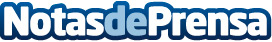 El empleo de contadores inteligentes puede aumentar el ahorro energético por Tienda AzulUn estudio europeo coordinado por la asociación española Ecoserveis afirma que el uso de contadores inteligentes puede reducir el gasto energético. En especial, de familias en situación de pobreza económica y vulnerabilidad, siempre que se les asesoreDatos de contacto:Tienda AzulNota de prensa publicada en: https://www.notasdeprensa.es/el-empleo-de-contadores-inteligentes-puede Categorias: Nacional Sociedad País Vasco Ecología Otras Industrias http://www.notasdeprensa.es